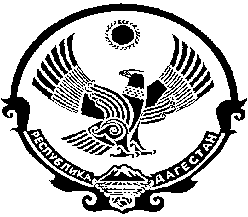 РЕСПУБЛИКА ДАГЕСТАНМУНИЦИПАЛЬНЫЙ РАЙОН «ЦУНТИНСКИЙ РАЙОН»368412, с. Кидеро, Цунтинский район РД                                                    тел. 55-06-25, факс 55-06-35(36) от 15.02.2016 г.                                                 ПОСТАНОВЛЕНИЕ № 27О сокращении численности работников муниципальных казённых учрежденийВ целях повышения эффективности расходования средств бюджета муниципального образования, структурирования и оптимизации штатной численности, а также регулирования финансового обеспечения деятельности учреждений в соответствии со ст. 136 Бюджетного кодекса Российской Федерации, Федеральным законом «Об общих принципах организации местного самоуправления в Российской Федерации» и Законом Республики Дагестан «О местном самоуправлении в Республике Дагестан», Уставом МР «Цунтинский район» администрация МР «Цунтинский район» п о с т а н о в л я е т:Сократить с 15 апреля 2016 года:- 5 единиц библиотекаря, 1 единицу главного библиографа и 4 единицы технических работников;- довести до 0,5 единиц в МКУ «Межпоселеньческая районная библиотека» библиотекарей с. Генух, с. Ретлоб;- 3 единицы в МКУ «Управления образования и молодежной политики»;-1единицу в МКУ «Централизованная бухгалтерия» должность заместителя руководителя;2. Руководителям МКУ, перечисленных в п.1. настоящего постановления, во исполнение ст. ст. 179 и 180 ТК РФ:2.1. направить информацию о предстоящем увольнении работников в полном объеме (в цифровом выражении) не менее чем за 2 месяца до начала увольнения профсоюзному органу; 2.2. при принятии решений об увольнении высвобождаемых работников учитывать преимущественное право работников на оставление на работе и принимать все необходимые меры к их переводу на другую работу или трудоустройству.2.3. письменно и под расписку предупредить высвобождаемых работников не менее чем за два месяца о предстоящем увольнении по сокращению штата и о существенном изменений условий труда с указанием конкретной даты увольнения (в случае переноса даты увольнения на более поздний срок,  работник должен быть заранее об этом письменно предупрежден);2.4. направить в выборный профсоюзный орган проекты приказов на увольнение высвобождаемых работников с копией настоящего постановления для получения мотивированного мнения выборного профсоюзного органа на расторжение трудового договора в соответствии с п. 2 ст. 81 ТК РФ с работником, являющимся членом профсоюза, (принять к сведению, что мотивированное решение профсоюзного органа должно быть получено до наступления даты увольнения, а трудовой договор может быть расторгнут не позднее одного месяца со дня получения мотивированного мнения выборного профсоюзного органа);2.5. увольнение высвобождаемых работников произвести в установленном порядке с соблюдением гарантий и компенсаций работников согласно ТК РФ.3.Финансово-бюджетному отделу (Магомедов А.А.) прекратить финансировать сокращенные штаты с момента завершения процедуры сокращения.4. Руководителям МКУ, произвести соответствующие изменения в штатных расписаниях и представить на утверждение;  4.1. уведомить ГКУ РД «Центр занятости населения» и Управление социальной зашиты населения в Цунтинском районе о предстоящих сокращениях.5. Опубликовать данное Постановление в СМИ МР «Цунтинский район».6. Контроль за исполнением данного постановления возложить на зам. главы МР «Цунтинский район» Абдулаева М.А.       Глава МР П.Ш. Магомединов